Dominican RepublicDominican RepublicDominican RepublicDominican RepublicJune 2028June 2028June 2028June 2028MondayTuesdayWednesdayThursdayFridaySaturdaySunday123456789101112131415161718Corpus Christi192021222324252627282930NOTES: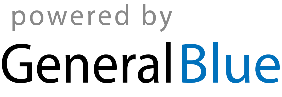 